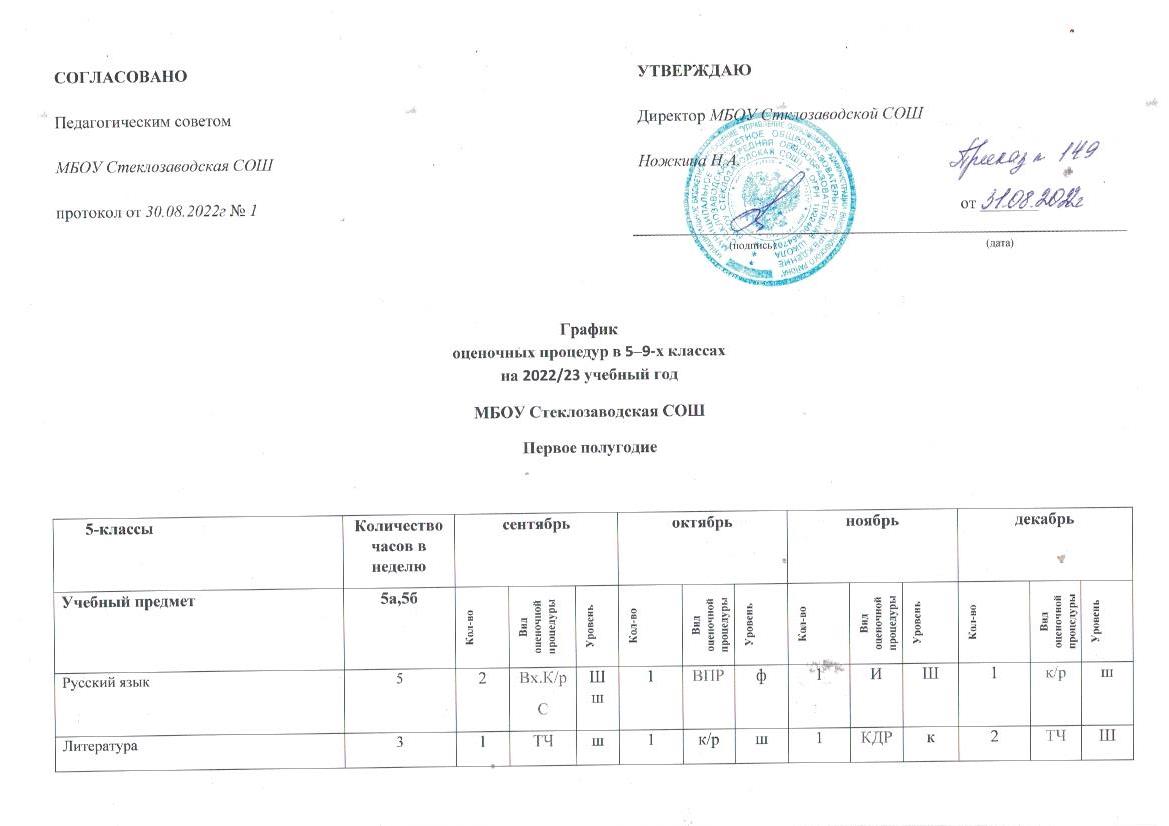 Второе полугодиек/ршИностранный язык31Тш1к/рш1к/рш1к/ршМатематика511ВПРВх.К/рФш2К/р ш1К/рш1Пк/ршИстория21ТШ1ТШГеография11Пш1п/ршБиология11ВПРфИзобразительное искусство11п\ршМузыка1Технология21п/рШ1п/рШ1ПШФизическая культура21Тш1ТшОсновы духовно-нравственной культуры народов России1Математика и конструирование1Основы смыслового чтения и работа с текстом1Введение в обществознание111П2П1ПШ6-классКоличество часов в неделюсентябрьсентябрьсентябрьоктябрьоктябрьоктябрьноябрьноябрьноябрьдекабрьдекабрьдекабрьУчебный предмет6аКол-воВид оценочной процедурыУровень Кол-воВид оценочной процедурыУровеньКол-воВид оценочной процедурыУровеньКол-воВид оценочной процедурыУровеньРусский язык62Вх.К/рС ШШ 3ВПРк/рк/рФШш 2И к/рШ Ш 3Пк/рк/рк/р ШШш Литература32ТЧк/рШШ 1С Ш 2ТЧк/рШШ Родной язык (русский)0,5Па Ш Родная литература   на родном языке (русском)  0,5Иностранный язык (англ.яз)31Пр/рш1Пр/рш2Кр/р/Пр/рш1Кр/р/шМатематика511ВПРВх.К/рФш2К/рш12КДРК/рКш1Пк/ршИстория России. Всеобщая история21ВПРф1Тш1Пш1КРшОбществознание11к/ршГеография11п/ршБиология11ВПРфИзобразительное искусство11п\ршМузыка11ГПш1ПшТехнология21п/рШ1п/рШ1ПАШФизическая культура21Тш1ТшВторой иностранный язык (немецкий)11Тш1к/рш7-классыКоличество часов в неделюсентябрьсентябрьсентябрьоктябрьоктябрьоктябрьноябрьноябрьноябрьдекабрьдекабрьдекабрьУчебный предмет7а,7бКол-воВид оценочной процедурыУровень Кол-воВид оценочной процедурыУровеньКол-воВид оценочной процедурыУровеньКол-воВид оценочной процедурыУровеньРусский язык41Вх.К/рш1ВПРф2ИзложениеКонтрольный диктантШш3Пк/рСочинениеКонтрольный диктантШШшЛитература21ТЧш0--0--2ТЧСочинениешРодной язык (русский)0,50--0--0--1ПАшРодная литература   на родном языке (русском)  0,5Иностранный язык (англ.яз)31Пр/рш1Пр/рш1Пр/рш1Пр/ршАлгебра311ВПРВх.К/рФш1К/рш1К/рш1Пк/ршГеометрия21К/рш1К/ршИнформатика11ТшИстория России. Всеобщая история21ВПР	ф1Пш1КРшОбществознание11ВПР	фГеография21ОПР №1 ш117 а ВПРП/рФш1ОПР №8 ш1ОПР №11 шФизика21к/рш1к/рш1к/ршБиология21ВПРФИзобразительное искусство111п\ршМузыка12ПшТехнология21п/рШ1п/рШ1ПШФизическая культура21Тш1ТшВторой иностранный язык (немецкий)11Тш1к/рш8-класссКоличество часов в неделюсентябрьсентябрьсентябрьоктябрьоктябрьоктябрьноябрьноябрьноябрьдекабрьдекабрьдекабрьУчебный предмет8аКол-воВид оценочной процедурыУровень Кол-воВид оценочной процедурыУровеньКол-воВид оценочной процедурыУровеньКол-воВид оценочной процедурыУровеньРусский язык31Вх.К/рш1ВПРИ ФШ 2к/ри ШШ  1С Ш Литература21С Ш 1к/рШ 1к/рШ Родной язык (русский)0,5паШ Родная литература   на родном языке (русском)  0,5Иностранный язык (англ.яз)31Пр/рш1/1ВПР/Пр/рф/ш1Кр/рш1Пр/ршАлгебра311ВПРВх.К/рФш1К/рш1К/рш1Пк/рШГеометрия21К/рш1К/ршИнформатика11ТшИстория России. Всеобщая история21к\ршОбществознание11п\рШГеография211ВПРП/РФш1Пр. 7 шФизика21к/рш1к/ршХимия211Т. к/рпр ШШ Биология22Пр.рШМузыка12ГПшТехнология21ПШФизическая культура21Тш1ТшОсновы безопасности жизнедеятельности1Второй иностранный язык (немецкий)11Тш1к/рш«Основы духовно-нравственной культуры народов  России19-класссКоличество часов в неделюсентябрьсентябрьсентябрьоктябрьоктябрьоктябрьноябрьноябрьноябрьдекабрьдекабрьдекабрьУчебный предмет9аКол-воВид оценочной процедурыУровень Кол-воВид оценочной процедурыУровеньКол-воВид оценочной процедурыУровеньКол-воВид оценочной процедурыУровеньРусский язык31Вх.К/рш1ВПРф1И Ш 1Пк/р(П.ОГЭ)шЛитература31к/рШ 1С Ш 2П.Ит.соб.С ШШ Иностранный язык (англ.яз)3---1Пр/рш1Пр/рш1Пр/ршАлгебра311ВПРВх.К/рФш1к/рш1Пк/р(П.ОГЭ)ШГеометрия21К/р ш1К/р  шИнформатика11П.ОГЭшИстория России. Всеобщая история21к\ршОбществознание11к\рш1к\ршГеография21П/Рш1ВПРф1П/Р ш1П.ОГЭшФизика31к/рш1к/рш1к/ршХимия21Пр.р ш1Т.Кр.ш1Пр. ршБиология21ВПРф1П.ОГЭшФизическая культура21Тш1ТшОсновы безопасности жизнедеятельности12к\р ,ПАшЗанимательная информатика0,5«Основы духовно-нравственной культуры народов  России1Математические модели в химии и биологии0,5Путешествие по городам России0,5Практикум по обществознанию0,55-классыКоличество часов в неделюянварьянварьянварьфевральфевральфевральмартмартмартапрельапрельапрельмаймаймаймайУчебный предмет5а,5бКол-воВид оценочной процедурыУровень Кол-воВид оценочной процедурыУровеньКол-воВид оценочной процедурыУровеньКол-воВид оценочной процедурыУровеньКол-воКол-воВид оценочной процедурыУровеньРусский язык52к/ри  Шш   2к/рш2к/рш2ВПРс ФШШ  22ИпА Ш Ш Литература301к/рш1к/ршо11пАшИностранный язык31к/рш1к/рш1к/рш11п АшМатематика51К/рш1К/рш2К/рш2К/рПАШш11ВПРфИстория21тш1к\рк\ршГеография11п/рш1ПАПАшБиология11ВПРф1ПРПРшИзобразительное искусство11п\рш1ПАПАшМузыка11п/рш1ПАПАшТехнология21п/рШ1ПШ1ПАШФизическая культура21Тш1Пш1ПАш1 Т ТшОсновы духовно-нравственной культуры народов России11ПАПАшМатематика и конструирование11ПАПАОсновы смыслового чтения и работа с текстом11ПАшВведение в обществознание12ПШ1ПАПАш6-классКоличество часов в неделюянварьянварьянварьфевральфевральфевральмартмартмартапрельапрельапрельмаймаймайУчебный предмет6аКол-воВид оценочной процедурыУровень Кол-воВид оценочной процедурыУровеньКол-воВид оценочной процедурыУровеньКол-воВид оценочной процедурыУровеньКол-воВид оценочной процедурыУровеньРусский язык62С С ШШ  2к/рк/рШ Ш 2к/ри ШШ 3ВПРк/ри ФШ Ш 2к/рПАШШ  Литература31к/рШ 1С Ш 1ПАШ Родной язык (русский)0,5ПАшРодная литература   на родном языке (русском)  0,5Иностранный язык (англ.яз)31Пр/рш1Пр/рш1Пр/рш1Пр/рш1ПАшМатематика51К/рш1К/рш2К/рш2К/рПАш1ВПРфИстория России. Всеобщая история21КРш11ВПРПАФшОбществознание11Тш11ВПРПАФшГеография11П/Рш1ВПРф1П/АшБиология11ВПРф1ПРшИзобразительное искусство11п\к1ПАшМузыка11ПАшТехнология21п/рШ1ПШ1ПАШФизическая культура21Тш1Пш1ПАш1         ТшВторой иностранный язык (немецкий)11к/рш1ПАш7-классыКоличество часов в неделюянварьянварьянварьфевральфевральфевральмартмартмартапрельапрельапрельмаймаймайУчебный предмет7а,7бКол-воВид оценочной процедурыУровень Кол-воВид оценочной процедурыУровеньКол-воВид оценочной процедурыУровеньКол-воВид оценочной процедурыУровеньКол-воВид оценочной процедурыУровеньРусский язык42Ск/рш2Ск/дш1к/дш2ВПРк/дФш2ПАк/дШшЛитература21Сш0--1Сш1Сш1ПАшРодной язык (русский)0,5Родная литература   на родном языке (русском)  0,50--0--0--0--1ПАшИностранный язык (англ.яз)31Пр/рш1Пр/рш1ВПРф1ПАшАлгебра31К/рш1К/рш1К/рш1ПАш1ВПРфГеометрия21К/рш1К/рш1ПАшИнформатика11к/рш1ПАшИстория России. Всеобщая история22ГППАш1ВПРфОбществознание11Тш11ВПРПАФшГеография21ОПР №12 ш1П/Рш1П/АшФизика21к/рш1ВПРф1ПАшБиология21ВПРф1ПАшИзобразительное искусство11п\рш1ПАшМузыка111ПАшТехнология21п/рШ1ПШ1ПАШФизическая культура21Тш1Пш1ПАш1 ТшВторой иностранный язык (немецкий)11к/рш1П Аш8-класссКоличество часов в неделюянварьянварьянварьфевральфевральфевральмартмартмартапрельапрельапрельмаймаймайУчебный предмет8аКол-воВид оценочной процедурыУровень Кол-воВид оценочной процедурыУровеньКол-воВид оценочной процедурыУровеньКол-воВид оценочной процедурыУровеньКол-воВид оценочной процедурыУровеньРусский язык32И к/рШ Ш 1к/рШ 1к/рШ 1ВПРф2ИпаШШ Литература21к/рШ 1паШ Родной язык (русский)0,5Родная литература   на родном языке (русском)  0,5пашИностранный язык (англ.яз)31Пр/рш1Кр/рш1Пр/рш1ПАш1К/рАлгебра31КДРк1К/рш1К/рш1ПАш1ВПРфГеометрия21К/рш1К/рш1К/ршИнформатика11Тш1ПАшИстория России. Всеобщая история21тш1проектш2Проект к\рш1ПАшОбществознание11Проект ш1ПАш1к\р шГеография21КДРк1П/Рш1ВПРф1П/АшФизика21КДРк1к/рш1ВПРф1ПАшХимия2Химия21Т.крш1Т.крШ 11Биология2Биология21КДРк1ВПРф1Музыка11ПАшТехнология21п/рШ1ПАШФизическая культура21Тш1Пш1ПАш1П А (Т)шОсновы безопасности жизнедеятельности11к/рШ1ПАШВторой иностранный язык (немецкий)11к/рш1ПАш«Основы духовно-нравственной культуры народов  России12Пш1ПАш9-класссКоличество часов в неделюянварьянварьянварьфевральфевральфевральмартмартмартапрельапрельапрельмаймаймайиюньиюньиюньУчебный предмет9аКол-воВид оценочной процедурыУровень Кол-воВид оценочной процедурыУровеньКол-воВид оценочной процедурыУровеньКол-воВид оценочной процедурыУровеньКол-воВид оценочной процедурыУровеньКол-воВид оценочной процедурыУровеньРусский язык31С Ш 11Ит.соб.П.ОГЭФш2ИС  ШШ  1П.ОГЭш1паШ1ОГЭфЛитература31С Ш 1С Ш 1паш1ОГЭфИностранный язык (англ.яз)31Пр/рш1Пр/рш2ПА/Пр/рш1ОГЭфАлгебра31к/рш1П.ОГЭш1к/рш2П.ОГЭк/рШш1П/А ш1ОГЭфГеометрия2к/р 1к/рш1к/рш1П/АшИнформатика11П.ОГЭш2П.ОГЭПАш1ОГЭфИстория России. Всеобщая история21Пш1Пш2Пш2ПА, к/ршОбществознание11ПАш1к\р ШГеография21П.ОГЭш2П.ОГЭПАш1ОГЭфФизика31к/рш1ПАш1ОГЭфХимия21Т. крш1ПАш1ОГЭфБиология21П.ОГЭш2П.ОГЭПАш1ОГЭфФизическая культура21Тш1Пш1ПАш1П А (Т)шОсновы безопасности жизнедеятельности1Занимательная информатика0,51ПАш«Основы духовно-нравственной культуры народов  России11Пш1ПАшМатематические модели в химии и биологии0,51ПАшПутешествие по городам России0,51П/АшПрактикум по обществознанию0,51П/АшУровниУсловные обозначенияШкольныйШМуниципальныйМКраевойКФедеральныйФВид оценочной процедурыУсловные обозначенияПромежуточная аттестацияПАКонтрольная работак/р Входная контрольная работаВх.К/рТехника чтенияТЧПолугодовая контрольная работаП. к/рТестТКДРКраевая диагностическая работа ВПРВсероссийская проверочная работаТематическая проверочная работаТ п/рИтоговая проверочная работаИт. п/рВходной контрольный диктантВх.к/дДиктантДПолугодовой контрольный диктантП.к/дИзложениеИСочинениеСПроектПЛабораторные работыл/рПрактическая работап/рГосударственная итоговая аттестацияОГЭЗачётЗИтоговое собеседованиеИт.соб.